Карткаучасника  обласного зльоту юних туристів – краєзнавцівКонтрольно-залікової станції: історичне краєзнавство(молодша група)ТЕОРЕТИЧНІ ПИТАННЯ Команда ________________________________________________________________________________1. Коли почалася Друга світова війна:А. 22 червня 1941р.;  Б. 24 жовтня 1941р.; В. 1. вересня  1939р.; Г. 4. серпня 1941р2. Виберіть дату коли Харків був захоплений фашистськими  військами:А. 22 червня 1941р.; Б. 1. вересня  1939р.; В. 24 жовтня 1941р.; Г. 4 серпня 1941р.3. Вкажіть хронологічні межі «другої» окупації м. Харкова:А. 16. березня 1942р. - 23. серпня 1943р;   Б. 22 червня 1941р.- 23 жовтня 1943р.;В. 24. жовтня 1941р.  -15. лютого 1943р.;  Г. 16 березня 1943р. – 23 серпня 1943р.4. Із запропонованих прізвищ відомих Харківських лікарів вкажіть прізвище лікаря, який жив у Харкові під час війни та допомагав пораненим радянським солдатам незважаючи на те, що місто було окуповано фашистами:А.  Гіршман Л.; Б. Трінклер М.; В. Мещанінов О.; Г. Данилевський В.5. Вкажіть прізвище радянського воєначальника, який здійснював загальне керівництво операцією з остаточного визволення Харкова: А. Жуков Г.; Б. Конєв І.;  В. Голіков Ф.; Г. Рибалко П.6. З назвою якого населеного пункту Харківщини пов’язане ім’я Петра Широніна:А.  Таранівка; Б.  Соколове; В. Солоницівка; Г. Ков’яги.7. 75 років тому біля с.Соколове тримала оборону третя рота чехословацького батальйону під командуванням надпоручика Отакара Яроша. У бою було знищено 16 німецьких танків, близько 400 солдат. Вкажіть  дату описаної  події:А. лютий 1943р.; Б. березень 1943р.; В. жовтень 1941р.;  Г. серпень 1943р..8. Вкажіть назву населеного пункту, на території якого розташована висота, з якої здійснювалося загальне керівництво по визволенню Харкова:А. Таранівка; Б.  Соколове; В. Солоницівка; Г. Ков’яги.9. Як називається місце масових розстрілів єврейського населення Харкова? А. Дробицький Яр; Б. Бабин Яр В. Биківнянські могили; Сирецький концтабір.10. Із запропонованого переліку назв вулиць м. Харкова виберіть ті, назви яких пов’язані з подіями Другої світової війни:1. вул. І. Танкопія; 2. вул. В. Данилевського, 3. вул. М. Міхновського; 4. вул. О. Яроша,5. вул. Е. Ахсарова; 6. вул. Д. Багалія; 7. вул. Л. Гіршмана.11. Із запропонованих фотографій пам’ятників Харкова  позначте ті, що присвячені подіям Другої світової війниКількість балів ( максимум                  )__________Штрафні бали_              ________________________ Підпис судді__________________________Карткаучасника  обласного зльоту юних туристів – краєзнавцівКонтрольно-залікової станції: історичне краєзнавство(старша  група)ТЕОРЕТИЧНІ ПИТАННЯ Команда ________________________________________________________________________________________1. Коли почалася Друга світова війна:А. 22 червня 1941р.;  Б. 24 жовтня 1941р.; В. 1. вересня  1939р.; Г. 4. серпня 1941р2. Виберіть дату коли Харків був захоплений фашистськими   військами:А. 22 червня 1941р.; Б. 1. вересня  1939р.; В. 24 жовтня 1941р.; Г. 4 серпня 1941р.3. Вкажіть хронологічні межі «другої» окупації м. Харкова:А. 16. березня 1942р. - 23. серпня 1943р;   Б. 22 червня 1941р.- 23 жовтня 1943р.;В. 24. жовтня 1941р.  -15. лютого 1943р.;  Г. 16 березня 1943р. – 23 серпня 1943р.4. Із запропонованих прізвищ відомих Харківських лікарів вкажіть прізвище лікаря, який жив у Харкові під час війни та допомагав пораненим радянським солдатам незважаючи на те, що місто було окуповано фашистами:А.  Гіршман Л.; Б. Трінклер М.; В. Мещанінов О.; Г. Данилевський В.5. Вкажіть прізвище радянського воєначальника,  який здійснював загальне керівництво операцією з остаточного визволення Харкова: А. Жуков Г.; Б. Конєв І.;  В. Голіков Ф.; Г. Рибалко П.6. З назвою якого населеного пункту Харківщини пов’язане ім’я Петра Широніна:А.  Таранівка; Б.  Соколове; В. Солоницівка; Г. Ков’яги.7. 75 років тому біля с. Соколове тримала оборону третя рота чехословацького батальйону під командуванням надпоручика Отакара Яроша. У бою було знищено 16 німецьких танків, близько 400 солдат. Вкажіть  дату описаної  події: А. лютий 1943р.; Б. березень 1943р.; В. жовтень 1941р.;  Г. серпень 1943р..8. Вкажіть назву населеного пункту, на території якого розташована висота, з якої здійснювалося загальне керівництво по визволенню Харкова:А. Таранівка; Б.  Соколове; В. Солоницівка; Г. Ков’яги.9. Як називається місце масових розстрілів єврейського населення Харкова:А. Дробицький яр; Б. Бабин яр В. Биківнянські могили; Сирецький концтабір.10. У якому році у Харкові було створено сквер «Перемоги» з фонтаном «Дзеркальний струмінь»? А. 1945р.;                Б. 1953р.;                В. 1946р.;                             Г. 1956р.11. Із запропонованого переліку назв  військових операцій часів Другої світової війни виберіть ті, що проводилися радянськими військами на території Харківщини:                                                                       (3б)1. операція «Едельвейс»; 2. операція «Зірка»;  3. операція «Полководець Румянцев»4.; Барвінківсько -Лозівська 5. операція «Іскра»; 6. операція «Кутузов»;7. операція «Цитадель»12. Із запропонованого списку радянських фронтів виберіть назви тих, які здійснювали остаточне визволення Харкова: 1. Воронезький фронт;  2. Центральний фронт; 3. Волховський фронт; 4. Брянський фронт; 5. Південно-Західний фронт; 6.Прибалтійський фронт; 7. Степовий фронт.13. Із запропонованого переліку назв вулиць м. Харкова виберіть ті, назви яких пов’язані з подіями Другої світової війни:1. вул. І. Танкопія; 2. вул. В. Данилевського, 3. вул. М. Міхновського; 4. вул. О. Яроша,5. вул. Е. Ахсарова; 6. вул. Д. Багалія; 7.. вул. Л Гіршмана; 8.вул. О. Деревянка.14.Розтавте події в хронологічній послідовності:А. Барвінківсько -Лозівська операція; Б. Початок Голокосту в Харкові; В. Білгородсько – Харківська наступальна операція; Г. Створення відділу з евакуації населення.15. Із запропонованих фотографій позначте ті, що створені:16. Із запропонованих фотографій пам’ятників Харкова  позначте ті, що присвячені подіям Другої світової війни:Кількість балів ( максимум                  )__________Штрафні бали_              ________________________ Підпис судді__________________________АБВГАБВГАБВГАБВГАБВГАБВГАБВГАБВГАБВГ1. 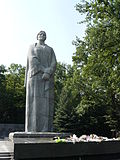 2. 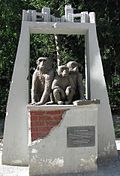 3.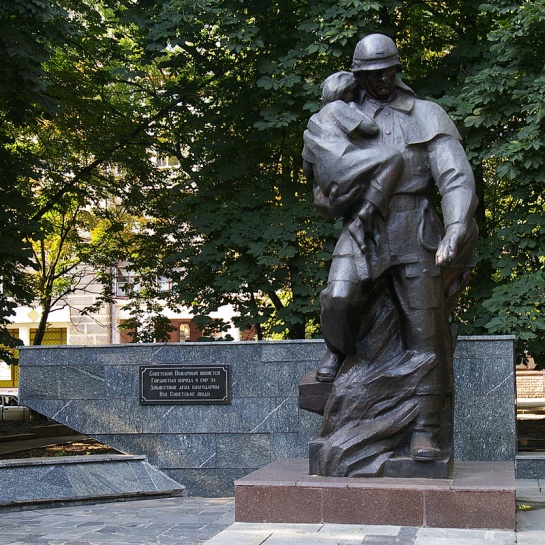 4.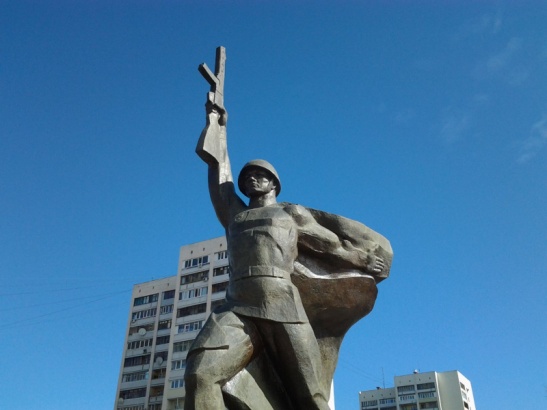 5. 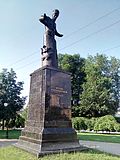 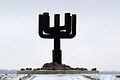 6.7.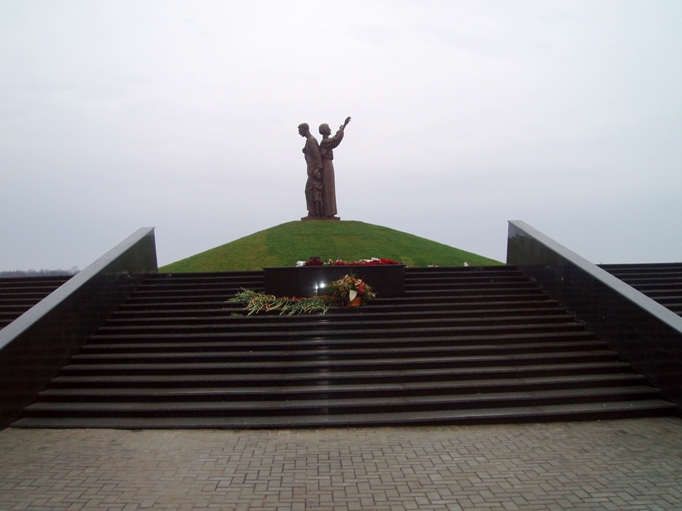 8. 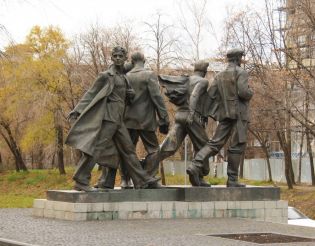 АБВГАБВГАБВГАБВГАБВГАБВГАБВГАБВГАБВГАБВГ1234у період окупації містау період «першого визволення»у період «першого визволення»після другого визволення1. 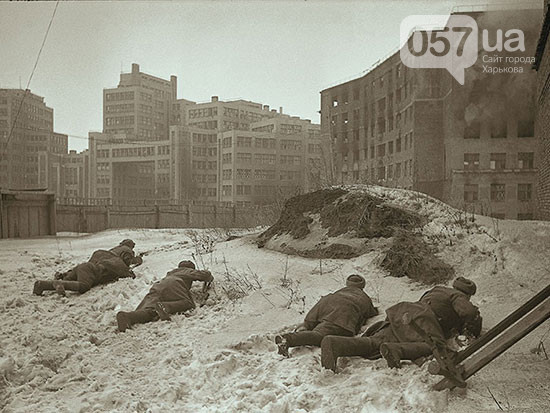 1. 2. 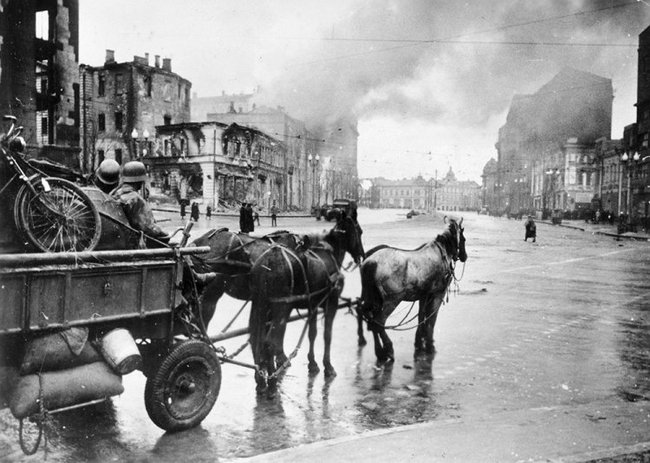 2. 3.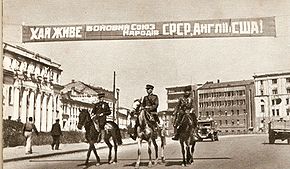 3.4.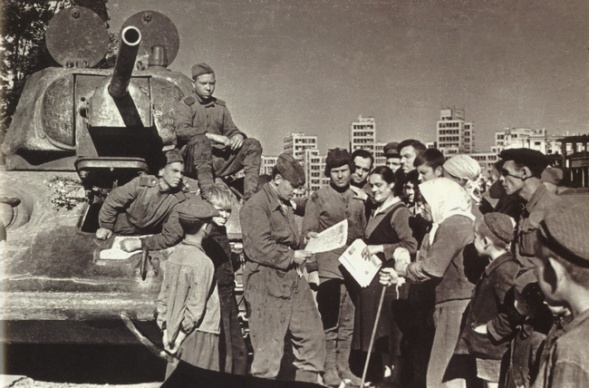 4.5. 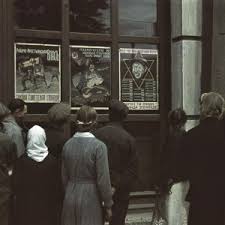 5. 6.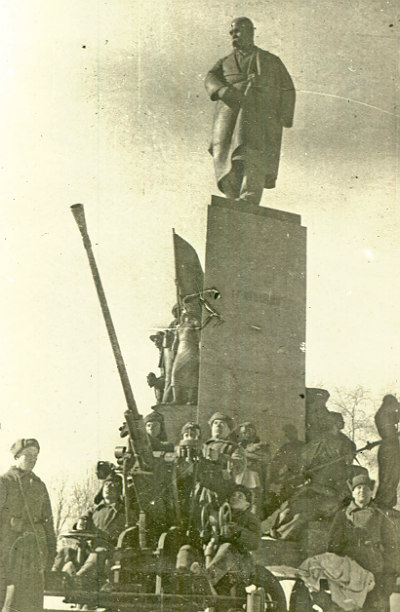 6.1. 2. 3.4.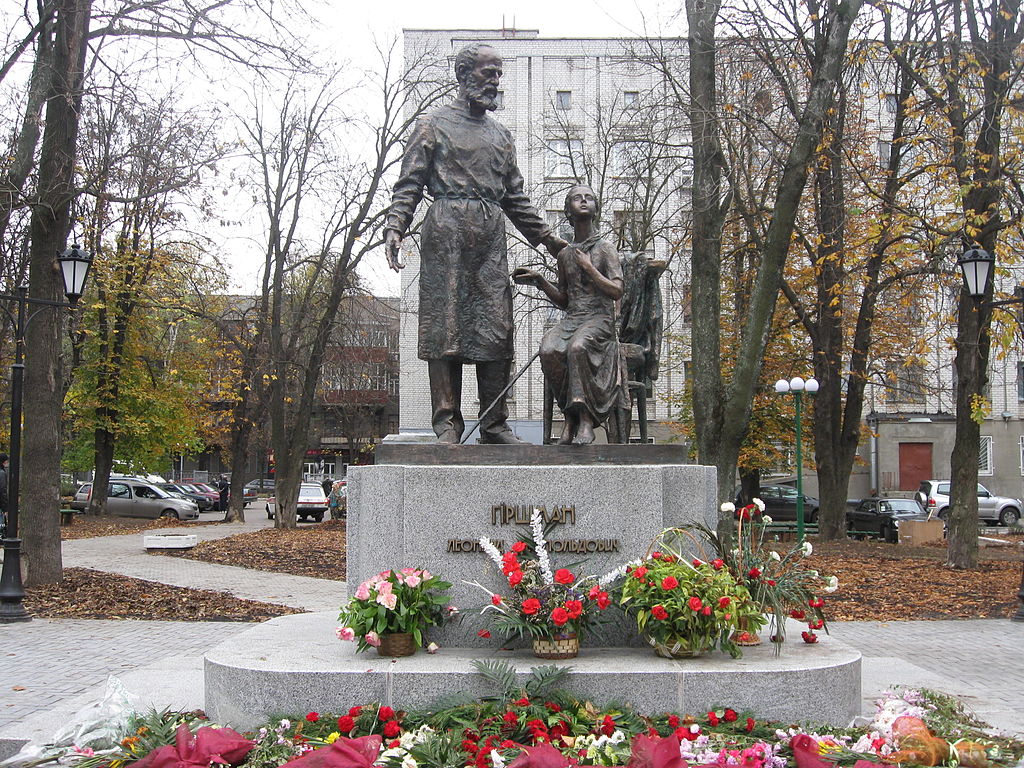 5. 6.7.8. 